API 키 프로파일개요모든 기능이 갖춰진 전용 클라이언트 라이브러리를 사용하지 않더라도 HTTP를 이용하여 쉽게 연동할 수 있습니다. 간단한 스크립트, 혹은 기존의 HTTP 클라이언트 프로그램을 통하여 자동화된 쿼리를 수행하도록 구축할 수 있습니다. 이를 위해서는 먼저 API 키를 발급해야 합니다.API 키가 외부에 노출되지 않도록 각별히 주의하십시오. 또한 API 키 사용자의 계정은 최소한의 데이터 접근 권한만 갖도록 하십시오.API 키는 설정 > API 키 프로파일에서 관리할 수 있습니다.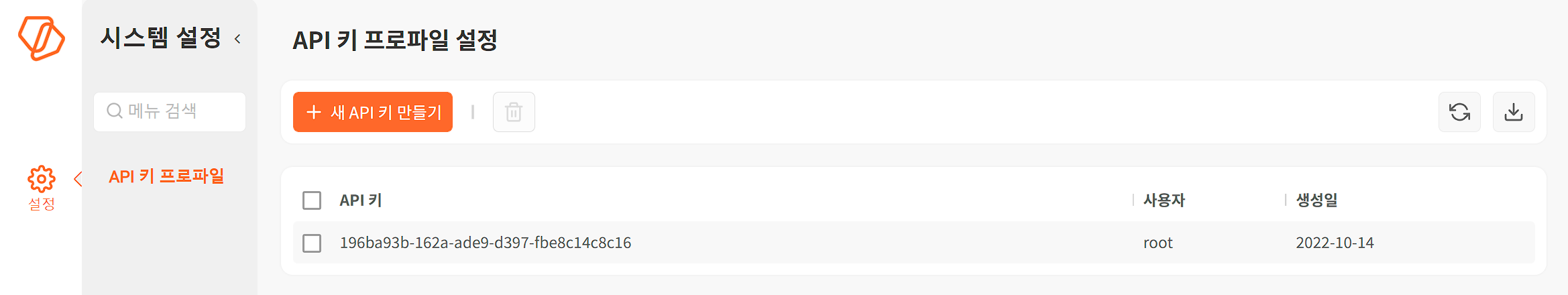 API 키 목록에서 다음과 같은 정보를 확인할 수 있습니다.API 키: API 키 문자열사용자: API 키가 할당된 계정생성일: API 키의 생성일자API 키 프로파일 추가API 키 프로파일을 추가하는 방법은 다음과 같습니다.API 키 프로파일을 추가하기 전에 API 키의 사용 목적에 맞게 권한이 부여된 계정이 있는지 확인하십시오.설정 > API 키 프로파일에 있는 도구 모음에서 + 새 API 키 만들기를 누릅니다.새 API 키 만들기 창에서 API 키와 사용자 정보를 선택하고 생성을 누릅니다.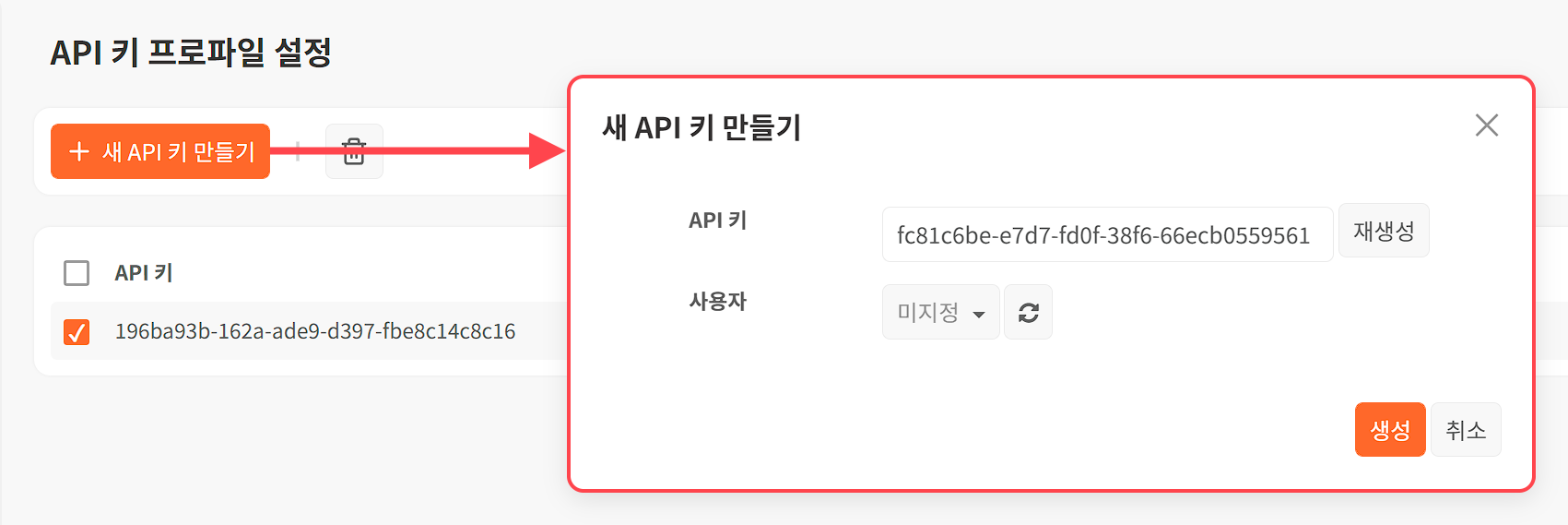 API 키: 무작위로 생성되는 4개의 하이픈(-)과 32자의 16진수로 구성된 GUID 문자열. API 키를 갱신하려면 재생성을 누르십시오.사용자: API 키를 통해 인증할 계정의 로그인 이름. API 키는 계정에 부여된 권한을 부여받습니다.API 키 프로파일 삭제설정 > API 키 프로파일에서 삭제할 API 키를 선택하고, 도구 모음에서 휴지통을 누릅니다.APIKEY 삭제 창에서 삭제할 API 키를 확인한 다음 삭제를 누릅니다.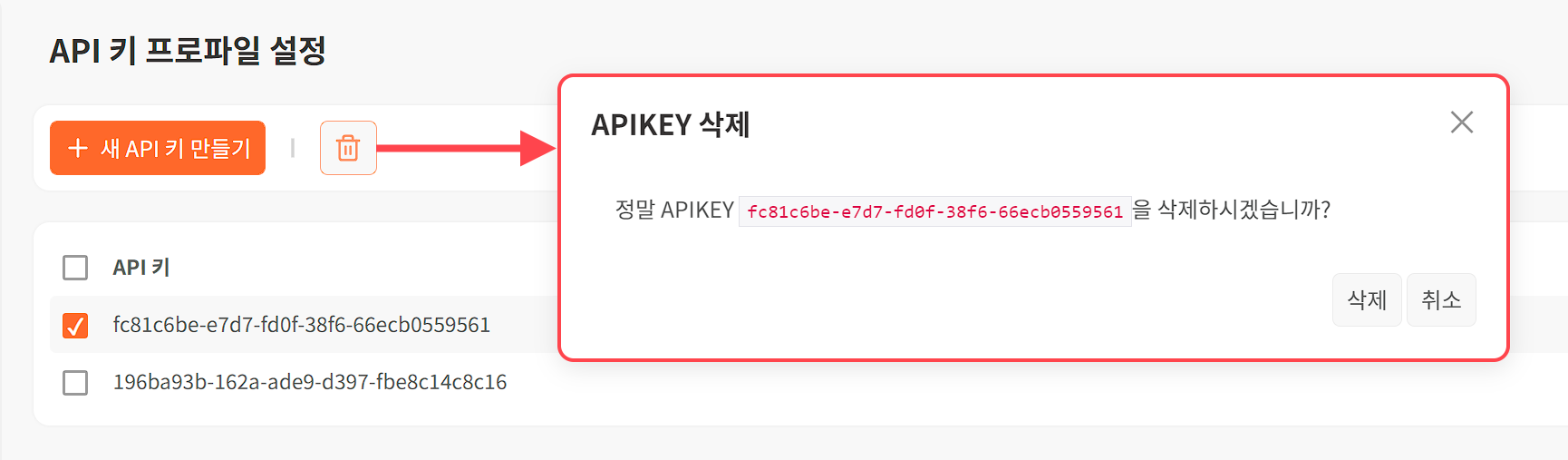 API 쿼리 방법여기서 설명하는 API는 레거시입니다. 새로운 REST API는 REST API를 참고하십시오.API 키가 등록되면 /logpresso/httpexport/query 경로를 통하여 쿼리를 수행할 수 있습니다. HTTP 쿼리스트링에 다음과 같은 매개변수를 포함해야 합니다._apikey: 등록된 API 키 문자열_q: 로그프레소 쿼리 문자열. URL 인코딩이 필요합니다(가령, 공백문자는 "+"로 쓰여야 합니다.)_limit: 최대 결과 행 갯수_fields: 출력필드 순서 지정, 필드 이름들을 쉼표로 구분하여 순서대로 입력합니다. (logpresso-core 버전 0.7.5부터 지원)또한, 경로 확장자에 따라 3종의 출력 포맷을 지원합니다. 확장자가 없는 경우 HTML 포맷으로 지정됩니다./logpresso/httpexport/query.csv: CSV 포맷으로 출력/logpresso/httpexport/query.xml: 엑셀 XML 포맷으로 출력/logpresso/httpexport/query.html: HTML 포맷으로 출력HTML 및 CSV 출력에서 첫 행은 컬럼 헤더(필드 이름)입니다.API 쿼리 예시다음과 같은 방법으로 API를 이용한 쿼리를 시험할 수 있습니다.설정 > API 키 프로파일에서 root 계정과 연관된 API 키를 생성합니다. 이렇게 생성된 API 키를 b1195afe-b914-43d1-2ca2-c0d7c70c8497라 가정하겠습니다.브라우저를 사용하여 로그프레소 서버에 대해 다음과 같은 주소로 연결합니다. 로그프레소 서버의 주소는 example.com이라 가정합니다.https://example.com/logpresso/httpexport/query?_apikey=b1195afe-b914-43d1-2ca2-c0d7c70c8497&_q=logdb+tables쿼리를 수행하고 나면 다음과 유사한 결과를 확인할 수 있습니다.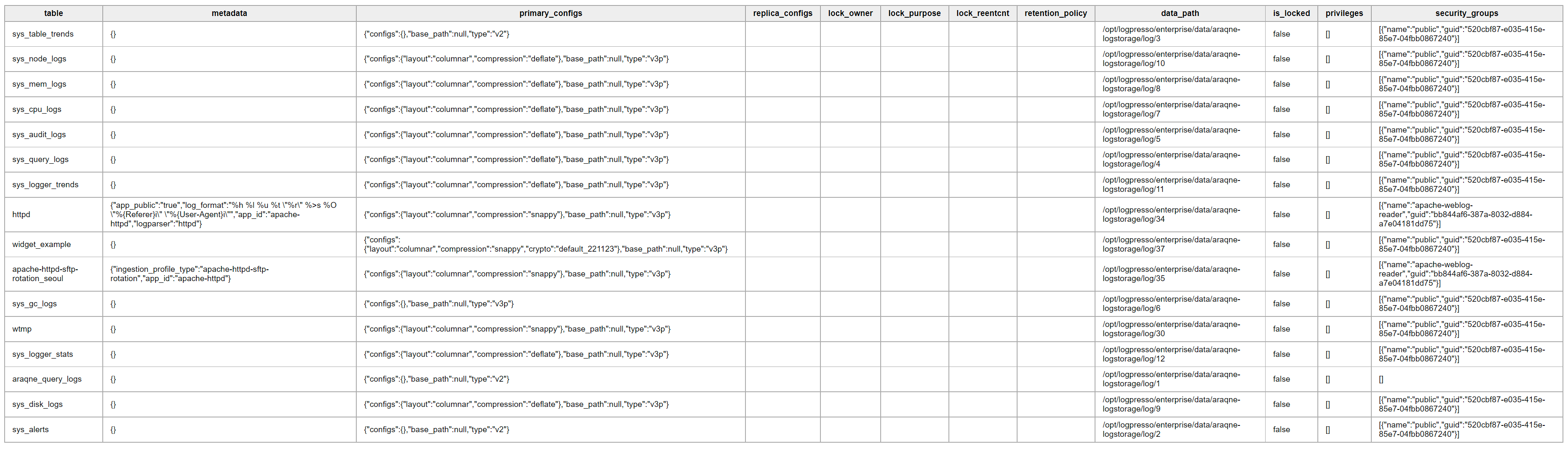 